CVV PRESS RELEASEContact: Thalía Muñoz-Malavé   Event Coordinator, Capay Valley Vision   munozthalia17@gmail.com   724.771.1651   Matt Trask   President, Capay Valley Vision   m_trask@yahoo.com   916.804.7271CAPAY VALLEY VISION AWARDS LOCAL FIRE DEPARTMENTS, 
HOSTS ANNUAL TASTE OF CAPAY DINNERThe non-profit raised $12k for volunteer fire departments in the Capay ValleyCapay, CA- Founded in 2001, Capay Valley Vision was created to support ongoing communications within the diverse Capay Valley. The organization endeavors to preserve the Valley's rural character, agriculture, history and natural environment while amplifying and promoting a local vital economy. Taste of Capay is an annual farm-to-table dinner organized by CVV to raise funds for community efforts while supporting businesses and products grown in the Capay Valley. In October of 2022, the 21st Annual Taste of Capay fund raised $12k for the Capay, Esparto, and Madison volunteer fire departments. These fire districts are essential resources for the protection and survival of the Capay Valley community. Capay Valley Vision would like to thank everyone who attended, sponsored, or volunteered to help make this longstanding event possible. Mark your calendars because the 22nd Annual Taste of Capay will be held at Taber Ranch Vineyards on Sunday, November 5, 2023. This year's event will benefit the Capay Valley Regeneration Group for funding of local restoration project, and Capay Valley Grown, a partnership of local farmers and ranchers formed to promote agriculture in the Valley.For more information, please visit: http://www.capayvalleyvision.net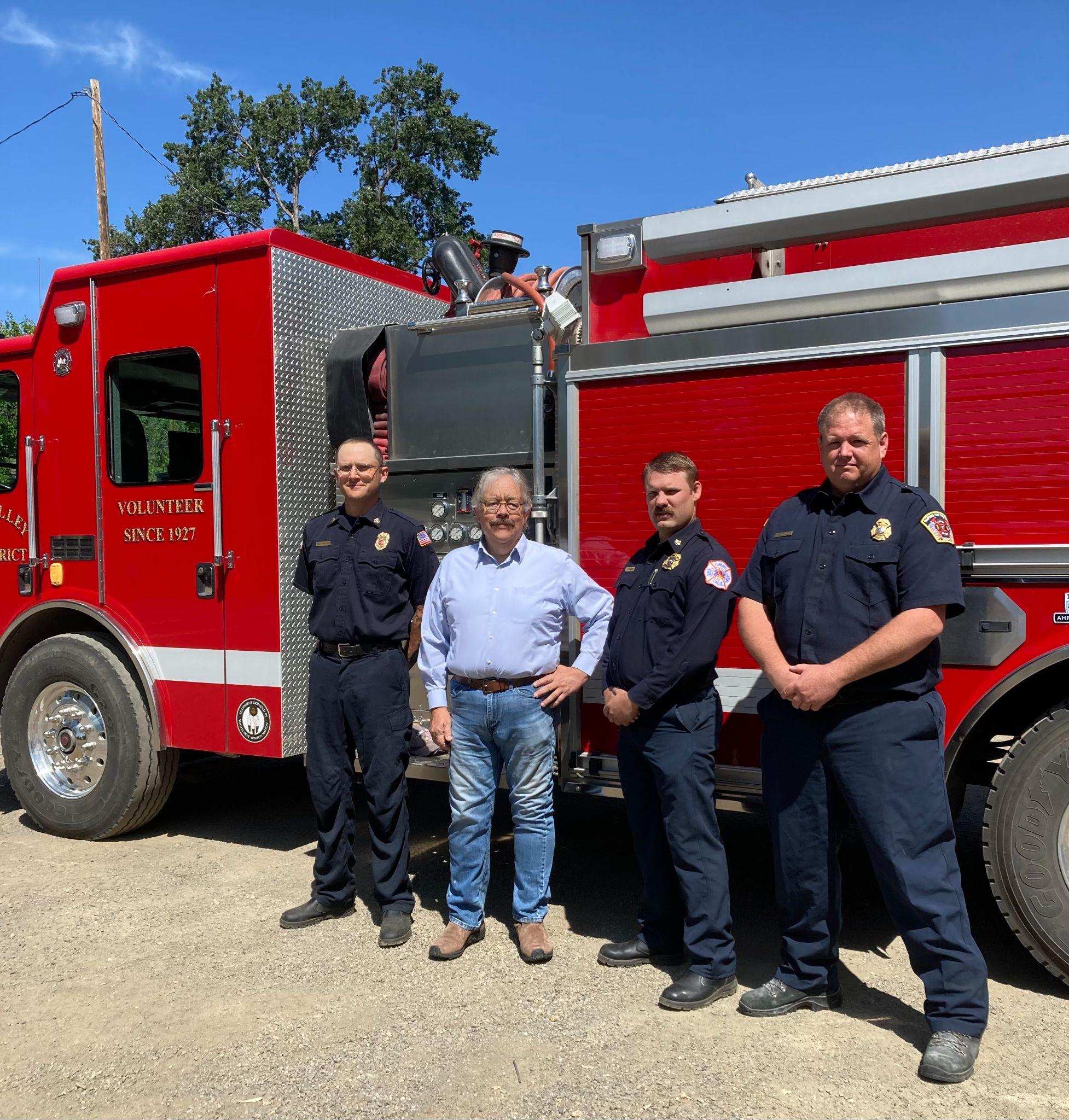 Pictured: Capay Valley Fire Protection District Chief: Jesse Capitanio, Capay Valley Vision President: Matt Trask, Esparto Fire Protection District Chief: Curtis Lawrence, Madison Fire Protection District Chief: Paul Green